РЕСПУБЛИКА  ДАГЕСТАНАДМИНИСТРАЦИЯ МУНИЦИПАЛЬНОГО  РАЙОНА«МАГАРАМКЕНТСКИЙ  РАЙОН» РАСПОРЯЖЕНИЕ № 80 «02»         04          2018г.                                                          	с.МагарамкентО проведении на территории МР «Магарамкентский район» месячника обеспечения безопасности жизнедеятельности населенияВ соответствии с Планом мероприятий по подготовке и проведению Года культуры безопасности на территории МР «Магарамкентский район», в целях совершенствования гражданской обороны, подготовки населения, предприятий и организаций к действиям в чрезвычайных ситуациях:1. В период с 2 апреля по 30 апреля 2018 года на территории МР «Магарамкентский район»  провести месячник обеспечения безопасности жизнедеятельности населения.2. Утвердить План  проведения месячника обеспечения безопасности жизнедеятельности населения  (Приложение).3. Рекомендовать руководителям предприятий и организаций, учреждений МР «Магарамкентский район»:- принять активное участие в проведении месячника обеспечения безопасности жизнедеятельности населения;                                                    - к проведению мероприятий месячника обеспечения безопасности жизнедеятельности населения привлечь членов комиссии по чрезвычайным ситуациям и обеспечению пожарной безопасности, личный состав эвакуационных комиссий организаций, членов комиссий по устойчивому функционированию предприятий и организаций, находящихся на территории МР «Магарамкентский район».4. Опубликовать настоящее распоряжение в районной газете «Самурдин сес» и разместить на официальном сайте МР «Магарамкентский район» в сети Интернет.                                                                                                      5. Контроль  за  исполнением  настоящего  распоряжения возложить на первого заместителя главы администрации МР «Магарамкентский район» Г.Ж.МурадалиеваГлава муниципального района                                                  Ф.З.Ахмедов                                                                                                         Приложение к распоряжению администрации                                                                                                     МР «Магарамкентский район»                                                                                                                                                                                                                                                                                                    от «02»  апреля  2018 г. №80ПЛАНпроведения месячника обеспечения безопасности жизнедеятельности населения в МР «Магарамкентский район»№ п/пНаименования мероприятийСроки проведенияОтветственные исполнителиПримечание1.Проведение уточнения и корректировки документации в области ГО и ЧСдо 27.04.18Отдел по делам ГО и ЧС администрации  МР «Магарамкентский район»2.Разработка памяток с учетом рисков чрезвычайных ситуаций на территории МР «Магарамкентский район»в течениемесяцаОтдел по делам ГО и ЧС администрации  МР «Магарамкентский район»3.Оказание методической помощи организациям и предприятиям Магарамкентского района в проведении месячника02. 04 – 30.04.18Отдел по делам ГО и ЧС администрации  МР «Магарамкентский район»4.Информирование населения Магарамкентского района о порядке действий при возникновении различных чрезвычайных ситуацийв течениемесяцаОтдел по делам ГО и ЧС администрации  МР «Магарамкентский район»5.Проведение тематических занятий в общеобразовательных учреждениях02. 04 – 30.04.18Преподаватели ОБЖобщеобразовательныхучреждений МР «Магарамкентский район»6.Организация и проведение в общеобразовательных учрежденияхуроков  по теме: «Спасатель - профессия героическая»в течениемесяцаУправление образованияадминистрацииМР «Магарамкентский район»,Отдел по делам ГО и ЧС администрации  МР «Магарамкентский район»7.Тренировка по теме: «Организация эвакуации учащихся и персонала  школы из опасной зоны в безопасное место» до 25.04.18Отдел по делам ГО и ЧС администрации  МР «Магарамкентский район»8.Подведение итогов месячника обеспечения безопасности жизнедеятельности населения на территории МР «Магарамкентский район»до 10.05.18Отдел по делам ГО и ЧС администрации  МР «Магарамкентский район»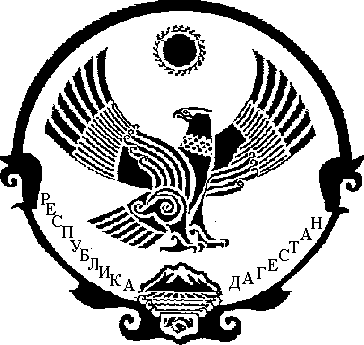 